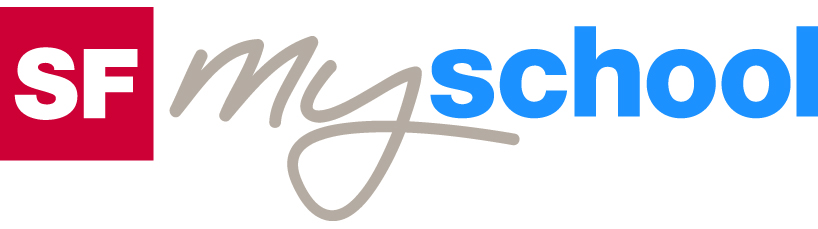 ArbeitsblattArbeitsblatt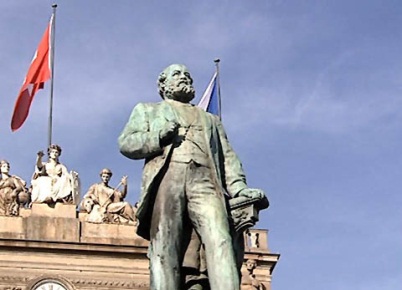 Alfred Escher – Superman Alfred Escher – Superman Alfred Escher – Superman Alfred Escher – Superman Aufstieg und Fall des Schweizer WirtschaftspioniersAufstieg und Fall des Schweizer WirtschaftspioniersAufstieg und Fall des Schweizer WirtschaftspioniersAufstieg und Fall des Schweizer Wirtschaftspioniers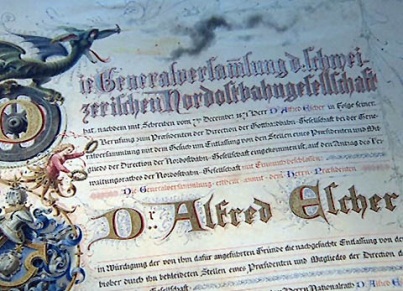 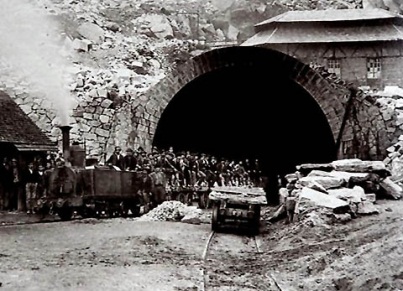 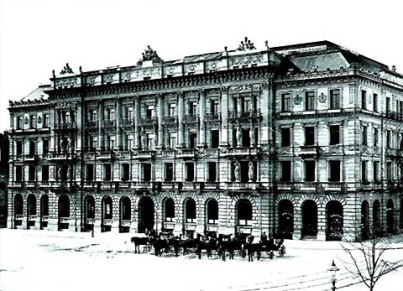 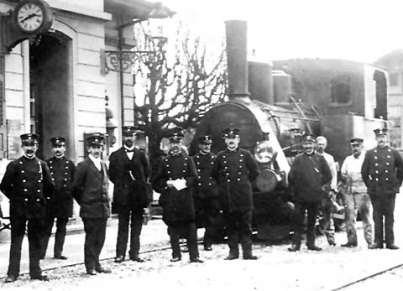 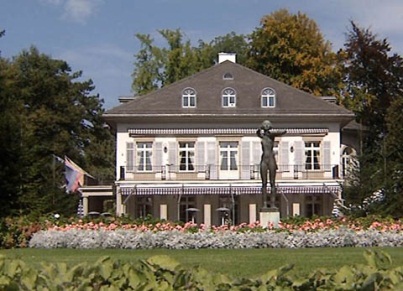 Welches sind die wichtigsten Leistungen Eschers, die heute noch Bestand haben? Weshalb ist die Escher-Familie in Zürich in einer Aussenseiterposition? Wo wohnt die Patrizierfamilie Eschers? Inwiefern ist dieser Wohnsitz symbolträchtig? Welche Ziele verfolgt die Radikal-Liberale Partei?Escher engagiert sich für den Eisenbahnbau in der Schweiz. Was bezweckt er damit? Wozu gründet Escher die Kreditanstalt und die Rentenanstalt? Wie kommt es zur Gründung der ETH in Zürich? Wie sieht Alfred Eschers Privatleben aus? Inwiefern vertritt Emil Welti eine andere Welt und andere Grundüberzeugungen als Alfred Escher?Welche Probleme kommen beim Bau der Gotthardbahn zusammen? Wie war Alfred Escher als Person? Nenne Adjektive.Welche Gefühle weckt Alfred Eschers Aufstieg und Fall bei dir? 